APPLICATION FOR MEMBERSHIP AND TUITION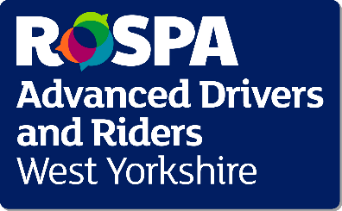 I wish to become a member of RoSPA Advanced Drivers and Riders West Yorkshire.*indicates essential- other data for information/statistical purposesTRAINING – IMPORTANT  Please see page 2 for further detailsSignature   					(electronic signature accepted) DateCompleted application forms should be emailed to membership@wyg-roadar.org.uk with a bank transfer set up with details of Account name; West Yorks RoSPA Advance Drivers Assoc; SortCode: 05-00-90; Account number: 54352992. Please put your name in the reference fieldOr sent along with the cheque remittance payable to “West Yorks RoSPA Advance Drivers Assoc” to RoADAR Membership, 15 The Close, Alwoodley, LEEDS LS17 7RDRoSPA Advanced Drivers and Riders West Yorkshire ∙ Registered Charity No. 702531www.wyg-roadar.org.uk ∙ www.facebook.com/WestYorkshireRoadar ∙ treasurer@wyg-roadar.org.uk ∙ 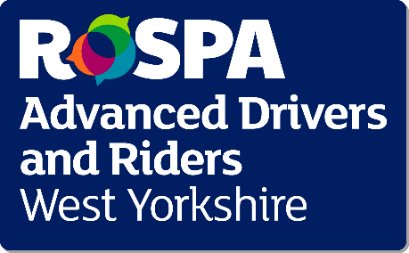 Application for Membership and Tuition form page 2Important information- please keep this for future referenceThe following should be understood when requesting and receiving driving or riding tuition1) You are deemed to be in control of your vehicle at all times and responsible for your own actions whilst driving/riding it.2) If your Tutor gives you an instruction that you feel is unsafe to carry out, you should do what you believe to be safe.3) You must hold a full licence and current insurance.4) Your vehicle must be taxed, roadworthy and, if applicable, have a valid MOT certificate.The Training Officer reserves the right to stop the tuition if:5) Your driving/riding is dangerous.6) You lack the time to study, practise and meet with the tutor frequently enough to be able to make progress with the course.7) You lack the temperament necessary to progress with the course, or frequently cancel appointments at short notice.8) There are health concerns that might affect your tuition.TRAINING: I understand that membership of West Yorkshire Group RoADAR does not guarantee that advanced driving or riding tuition will be provided immediately. I understand that there may be a waiting list for tuition and that I will be allocated a tutor as and when they become available.After the course completion, tuition can also be provided for the alternate section so to also work towards both qualifications (extra subs apply). Please contact your existing training officer for details. It is advised if you are wanting both car and motorcycle training, you complete one at a time.“PRIVACY NOTICE Information is kept securely and used for WYRoADAR purposes only in accordance with GDPR and will used to communicate about training and subscriptions. Your data (e.g. contact details) will be appropriately used between committee and tutors for the sole purpose to facilitate training. Only if you have said Yes to (optional) communications will we additionally keep you updated about group events and send you our quarterly magazine Torque. YOUR INFORMATION WILL NOT BE SHARED WITH ANY THIRD PARTY.” (Our web site https://wyg-roadar.org.uk/ and Facebook page www.facebook.com/WestYorkshireRoadar is also kept updated).Please contact the secretary at secretary@wyg-roadar.org.uk if any of your details change, your tax status changes, you wish to see what information we hold about you or if you have any questions about the gift aid scheme.SUBSCRIPTIONS: if you join after mid-September, then your initial subscription covers you for the following year also. The one off £15 supplement (initial joiners) for riding tuition is to cover to cost of a WYRoADAR high visibility vest and fuel payment for assessments. Failing to pay the annual subscription will result in cessation of training. Note that upon passing the RoADAR test, there is an additional yearly subscription payable separately to the national RoADAR organisation.RoSPA Advanced Drivers and Riders West Yorkshire ∙ Registered Charity No. 702531www.wyg-roadar.org.uk ∙ www.facebook.com/WestYorkshireRoadar ∙ treasurer@wyg-roadar.org.uk ∙ *TITLE*FIRST NAME*FIRST NAME*LAST NAME*LAST NAME*LAST NAME*ADDRESS*ADDRESS*POSTCODE*POSTCODE*POSTCODE(*) EMAIL(*) EMAIL(*) PHONE(*) PHONE(*) PHONEOCCUPATIONOCCUPATIONOCCUPATION*YEAR OF BIRTH*YEAR OF BIRTH*YEAR OF BIRTH*YEAR OF BIRTH*YEAR OF BIRTHMAKE AND MODEL OF CAR/BIKEMAKE AND MODEL OF CAR/BIKEMAKE AND MODEL OF CAR/BIKEANNUAL MILEAGEANNUAL MILEAGEDRIVING/RIDING QUALIFICATIONSDRIVING/RIDING QUALIFICATIONSDRIVING/RIDING QUALIFICATIONSNo.  OF YEARS EXPERIENCENo.  OF YEARS EXPERIENCENo.  OF YEARS EXPERIENCEYesDRIVING TUITION: I wish to apply for advanced driving tuition £20*Please tick one of three.See page 2 for detailsOrDRIVING TUITION: I wish to apply for advanced driving tuition £20*Please tick one of three.See page 2 for detailsOr*Please tick one of three.See page 2 for detailsOrRIDING TUITION: I wish to apply for advanced riding tuition £35 (first year only- see page 2)*Please tick one of three.See page 2 for detailsOrGROUP MEMBER: I do not wish to apply for tuition at this time £20*Please tick one of three.See page 2 for detailsGIFT AID:  If you pay an amount in income tax above or equal to your subscription, the group can reclaim the tax paid to help the group.Please indicate if you are happy for us treat all gifts of money that you make today and in the future as Gift Aid Donations see page 2GIFT AID:  If you pay an amount in income tax above or equal to your subscription, the group can reclaim the tax paid to help the group.Please indicate if you are happy for us treat all gifts of money that you make today and in the future as Gift Aid Donations see page 2Please tick yes for Gift AidCOMMUNICATIONS CONSENT: We would like to provide information to you about Group activities and events by email or post. We do NOT pass any information to third parties in accordance with GDPR. Please tick this box to show your consent to being contacted otherwise we will assume no. See page 2 for detailsCOMMUNICATIONS CONSENT: We would like to provide information to you about Group activities and events by email or post. We do NOT pass any information to third parties in accordance with GDPR. Please tick this box to show your consent to being contacted otherwise we will assume no. See page 2 for detailsPlease tick yes for our group magazine Torque etc